Когда и с чего надо начинать.Наверняка, вы обратили внимание, что ваш малыш, возвращаясь с очередной прогулки, уже пытается снять с себя шапку и стянуть ботинки, причем, делает это с большей ловкостью, чем одевается. Это поведение связано с тем, что детям всегда больше нравится раздеваться, освобождая свое тело от большого количества вещей. Отсюда и возникает желание раздеваться самостоятельно, благодаря которому формируется первый навык обращения со своей одеждой.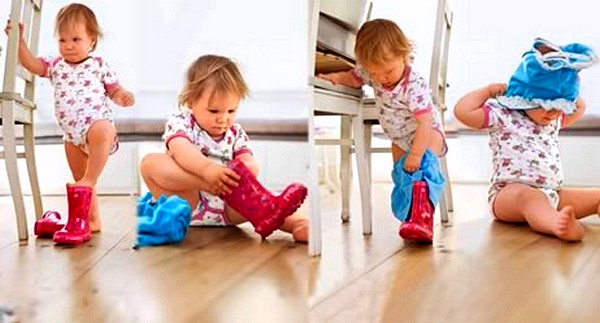 После того, как ребенок научился снимать с себя некоторые вещи, он теперь будет пытаться надевать их. Взять, к примеру, ситуацию, когда малыш ходит на горшок. Снять с себя штанишки для него уже не проблема, а привычное занятие. Но вот надеть их обратно не всегда бывает просто. Не торопитесь сделать это вместо него, малыш должен попробовать сам свои силы. Если вы постоите в стороне и понаблюдаете за ним, вы увидите, что ваш ребенок уже натягивает штанишки обратно, и получается у него это совсем не так плохо, как вы думали. Не забудьте похвалить его, это подтолкнет вашего кроху на новые «подвиги».В скором времени вы увидите, как малыш надевает на себя шапку или пытается влезть в куртку. Пусть это будет немного неумело, здесь значение имеет только его стремление. Обязательно подчерните его самостоятельность хвалебными словами, продемонстрируйте свое приятное удивление.Научить застегивать и расстегивать липучки можно уже в возрасте полутора лет, когда ребенок начинает проявлять интерес к обуви и одежде. Его пальчики уже окрепли для того, чтобы справиться с липучкой. В этот же период можно научить развязывать завязочки на шапке.Ближе к двум годам можно переходить к кнопкам на куртке, рубашке, кофточке. Раньше полутора лет учить кроху расстегивать и застегивать кнопки нежелательно, так как лучезапястный сустав (сустав между костями запястья и предплечья) и координация движений рук недостаточно развиты для такого рода манипуляций. К тому же застегивание кнопок годовалому малышу может быть не под силу.После двух лет уже можно знакомиться с молнией. Двигать вверх-вниз бегунок может ребенок, которому двух лет еще не исполнилось. Труднее научить малыша самостоятельно вставлять замок в проем. Эта работа более тонкая и требует достаточной координации движений пальцев и понимания конечного результата.В возрасте 2-2,5 лет можно учить кроху застегивать пуговицы. Развитый большой палец, уверенный захват в этом возрасте будут способствовать закреплению навыка. Для малыша важно не простое копирование: просунул пуговицу в петельку — она застегнулась, вытащил — расстегнулась, — необходимо осознание своих действий.Какие трудности могут возникнуть у ребенка в одевании?ребенок путается в последовательности одевания (например, сначала наденет брюки, и только потом вспомнит, что брюки надеваются на колготки); сложность застегивания (шнурки, тугие пуговицы, сложные застежки на одежде); сложность определения, где передняя,  а где задняя часть одежды (если это  трусики, брюки, то  ребенок часто надевает их наоборот, приходится снова переодевать); малыш путает парные вещи, например, надевает ботинки наоборот: правый ботинок на левую ногу, а левый ботинок – на правую; ребенок засовывает обе ноги в одну штанину брюк или надевает их задом наперед; неприятная для малыша одежда (слишком тугой ворот футболки, в котором застревает голова; колючая кофточка, слишком плотная жесткая куртка); трудность определения лицевой и изнаночной стороны одежды. Малыш может надеть кофточку «навыворот», то есть швами наружу. Как мы видим,  процесс одевание –  не такой уж простой для ребенка. Он развивает и мышление, и речь, и мелкую моторику, и сенсомоторную координацию. И малышу в овладении этим процессом требуется помощь и поддержка  взрослых.Учим одеваться.Порой происходят довольно забавные моменты, когда малыш пытается одеваться сам. Он может выйти к вам в куртке, надетой задом наперед или с двумя ногами в одной штанине. Сложно сдержать смех, видя все это. Но постарайтесь скрыть такую вашу реакцию, малыш может обидеться или того хуже, станет специально одеваться неправильно, чтобы насмешить вас. Тогда вам придётся долго исправлять свою ошибку. Поэтому нужно постоянно описывать малышу всю последовательность ваших действий, когда вы одеваете его. «Берем кофточку, смотрим, где у нас нарисована собачка. Собачка должна быть спереди. Просовываем голову в горловину и смотрим, на месте ли наша собачка. Все в порядке, она на месте. Теперь суем одну ручку в этот рукав, а вторую – в этот. У нас все получилось. Мы с тобой молодцы!» или «Шортики нужно надевать так, чтобы замочек был под собачкой. Одну ножку просовываем сюда, а вторую? Правильно, туда! Ты просто умница». После таких комментариев малыш запомнит, чем нужно руководствоваться и в какой последовательности следует надевать вещи.Объясните ребенку, по каким признакам ему следует ориентироваться при одевании. Рисунок, молния, кармашки и пуговички станут для него своеобразным компасом, который покажет верное направление. Для этих целей покупайте одежду с явно выраженной лицевой стороной и видимыми швами, с красочным крупным рисунком на передней части одежды.Далее начните «осваивать» более сложные предметы гардероба – колготки, гольфы и носки. Старайтесь покупать свободные вещи из мягких тянущихся тканей. Возьмите пару носков и колготок чуть большего размера. Малышам легче надевать широкие и просторные вещи, нежели натягивать на свои ноги тугие и неудобные колготки. Если малыш не может справиться с этим самостоятельно, помогите ему, покажите, как правильно это делать.Поэтому нужно постоянно описывать малышу всю последовательность ваших действий, когда вы одеваете его. «Берем кофточку, смотрим, где у нас нарисована собачка. Собачка должна быть спереди. Просовываем голову в горловину и смотрим, на месте ли наша собачка. Все в порядке, она на месте. Теперь суем одну ручку в этот рукав, а вторую – в этот. У нас все получилось. Мы с тобой молодцы!» или «Шортики нужно надевать так, чтобы замочек был под собачкой. Одну ножку просовываем сюда, а вторую? Правильно, туда! Ты просто умница». После таких комментариев малыш запомнит, чем нужно руководствоваться и в какой последовательности следует надевать вещи.Объясните ребенку, по каким признакам ему следует ориентироваться при одевании. Рисунок, молния, кармашки и пуговички станут для него своеобразным компасом, который покажет верное направление. Для этих целей покупайте одежду с явно выраженной лицевой стороной и видимыми швами, с красочным крупным рисунком на передней части одежды.Далее начните «осваивать» более сложные предметы гардероба – колготки, гольфы и носки. Старайтесь покупать свободные вещи из мягких тянущихся тканей. Возьмите пару носков и колготок чуть большего размера. Малышам легче надевать широкие и просторные вещи, нежели натягивать на свои ноги тугие и неудобные колготки. Если малыш не может справиться с этим самостоятельно, помогите ему, покажите, как правильно это делать.Зачастую учиться одеваться самостоятельно ребенку мешает сама конструкция одежды. Всевозможные новомодные «прибамбасы», такие как обманки, многочисленные молнии, пришитые не к месту пуговицы и шнурки, лишь усложняют жизнь малыша. Именно по этой причине в первое время предпочтительнее покупать одежду с крупными пуговицами, застежками, а также вещи на липучках или резинках. Предметы гардероба, «оснащенные» подобными штучками, очень удобны в использовании.